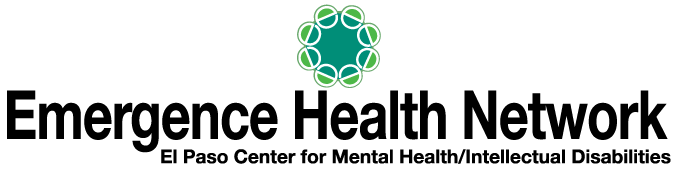 ___________________________________________________________________________________For Immediate Release						Find us on  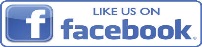 Contact: Noreen Jaramillo						www.emergencehealthnetwork.org	Director of Communications						noreenjaramillo@ehnelpaso.org(915)342-2464EHN Hosts Annual Concert to Benefit Residents with Special Needs (El Paso, TX July 2017) Emergence Health Network is gearing up for the 6th Annual Frances Rodriguez Memorial Wonderland Benefit Concert, created to send several EHN clients with developmental disabilities on an adventure of a lifetime.  “We love this time of the year, because it’s a time when EHN gets together with our community to raise money for a wonderful cause,” said Kristi Daugherty, CEO Emergence Health Network.  “100% of the proceeds raised will fund a trip to the Wonderland Theme Park in San Antonio.  Why is this so special? Well because this particular theme park was created specifically for people with special needs from access to the rides to meeting the sensory needs of individuals with autism.”EHN provides a wide array of services for residents in El Paso with mental health needs and/or developmental disabilities.  “The majority of our clients with an IDD (intellectual/developmental disability) are adults and our goal is to help them develop the skills and provide them with opportunities needed to live as independently as possible. This trip furthers that goal and allows them to take a trip they might not otherwise be able to experience,” added Daugherty.   “This event really is a win-win situation. Our IDD clients look forward to this trip which includes airfare, hotel, meals, park entry fee and stops at some popular San Antonio tourist attractions such as the River Walk, and historic Alamo. However our community also gets to enjoy themselves” said Noreen Jaramillo, EHN Director of Communications. “The concert is a night of live Salsa music, dancing and door prizes. It’s a great time! 6th Annual Frances Rodriguez Memorial Wonderland Benefit Concert When: Friday, August 4, 2017  Where: Tricky Falls, 209 S. El Paso StreetDoors Open:  7:00 p.m.Tickets $15 general admission - $20 for limited balcony seating areaAdvance ticket purchase: Call 915-342-2464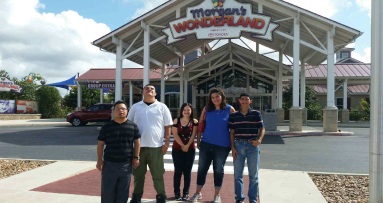 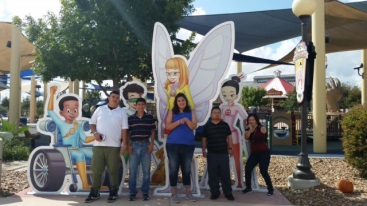 